义乌市交通运输局基层站所规范化建设配套设施采购项目招标文件采购编号：YWCG2023010GK采   购　 人：义乌市交通运输局采购代理机构：义乌市政府采购中心日　　　 期：2023年03月27日招标文件目录第一章 采购公告	2一、项目基本情况	2二、投标人的资格要求，须同时满足以下条件	2三、采购文件（即招标文件，下同）获取时间、地点及方式	3四、投标截止时间及地点	3五、公告期限	3六、其他补充事宜	3七、对本次招标提出询问、质疑、投诉，请按以下方式联系	4第二章 投标须知前附表和投标须知	6投标须知	9一.说明	9二.招标文件	11三.投标文件	12四.投标文件的递交	15五.其它	15第三章 招标项目要求	16一、技术要求及采购货物一览表	16二、详细技术规范和功能要求	17三、招标货物的其他要求	28四、商务要求	30五、其它说明	31第四章 开标、评标和定标须知	32一.开标	32二.评标	32三.定标	35四.质疑和投诉	35第五章 投标文件的无效情形	37第六章 评标办法	39第七章 合同主要条款	41第八章 投标文件部分格式	46第一章 采购公告根据《中华人民共和国政府采购法》等有关规定，义乌市政府采购中心受义乌市交通运输局委托，现就基层站所规范化建设配套设施项目进行公开招标，欢迎国内合格的供应商参加投标。一、项目基本情况1.采购编号：YWCG2023010GK2.项目名称：基层站所规范化建设配套设施采购项目3.是否接受联合体投标：否4.采购需求5.合同履约期限：合同签订后20天内完成产品交货、安装、调试并投入试运行。二、投标人的资格要求，须同时满足以下条件1.符合《中华人民共和国政府采购法》第二十二条供应商应当具备的条件；2.参加本次政府采购活动前三年内，在经营活动中没有重大违法记录；投标人无以下不良行为：开标当日在公开网站上能查到的被财政部或浙江省财政厅处理（或处罚）而处于暂停政府采购资格期的或处于暂停承接业务资格期的；或被国家级、浙江省级、义乌市级行业主管部门处罚处于暂停承接业务资格期的；或被义乌市政府采购监管部门列入不良行为还在公示期内的或者处于暂停政府采购资格期的；或被“信用中国”（www.creditchina.gov.cn）、中国政府采购网（www.ccgp.gov.cn）列入失信被执行人、重大税收违法案件当事人名单、政府采购严重违法失信行为记录名单的；3.投标人自2020年01月01日起到中标公告期结束前无行贿犯罪记录；4.根据《关于在全市公共资源交易活动中应用信用报告的通知》（义行服管〔2017〕17号）的规定，综合信用报告评级不属于D类或E类的（无信用评价供应商不受此项条件限制，查询结果以开标当日网站页面显示内容为准）。供应商可通过微信小程序搜索“信用义乌”，或登录浙里办APP搜索“信用义乌”查看企业综合信用报告；5.单位负责人为同一人或者存在直接控股、管理关系的不同供应商，不得参加同一合同项（同一标项）下的政府采购活动；6.为采购项目提供整体设计、规范编制或者项目管理、监理、检测等服务的供应商，不得再参加该采购项目的其他采购活动。7.落实政府采购政策需满足的资格要求：本项目专门面向中小企业采购，中小企业是指满足《政府采购促进中小企业发展管理办法》（财库〔2020〕46号）规定的企业。投标人属于依据国务院批准的中小企业划分标准确定的中型企业、小型企业和微型企业，但与大企业的负责人为同一人，或者与大企业存在直接控股、管理关系的除外。8.本项目的特定资格要求：义乌市政府采购项目投标承诺。三、采购文件（即招标文件，下同）获取时间、地点及方式1.时间：公告发布时间起至投标截止时间止。2.地点：浙江政府采购网（http://zfcg.czt.zj.gov.cn/）。3.方式：潜在供应商应按照浙江省政府采购网上所提示的方式免费获取采购文件。潜在供应商未在规定的期限内按照上述方式获取招标文件的，采购人、采购代理机构可以不予受理其所提出的对招标文件的质疑。四、投标截止时间及地点1.提交投标文件截止时间：2023年04月18日上午9:30（北京时间）。2.投标地点：用帐号登录政府采购云平台（简称“政采云”，下同，https://www.zcygov.cn/），上传电子加密标书至“政采云”，逾期或未上传成功的将导致无法投标或投标无效。3.开标时间：2023年04月18日上午9:30。4.开标地点：“政采云”。五、公告期限自本公告发布之日起5个工作日。六、其他补充事宜1.质疑与投诉：供应商认为采购文件使自己的权益受到损害的，可以自获取采购文件之日或者采购文件公告期限届满之日（公告期限届满后获取采购文件的，以公告期限届满之日为准）起7个工作日内，对采购文件需求的以书面形式向采购人提出质疑，对其他内容的以书面形式向采购人和采购代理机构提出质疑。质疑供应商对采购人、采购代理机构的答复不满意或者采购人、采购代理机构未在规定的时间内作出答复的，可以在答复期满后十五个工作日内向同级政府采购监督管理部门投诉。质疑函范本、投诉书范本请到浙江政府采购网下载专区下载。2.投标保证金：无3.投标与开标注意事项：①标前准备：本项目通过“政采云”实行在线投标（电子投标），各供应商在投标前应确保成为浙江政府采购网正式注册入库供应商，并完成CA数字证书办理。【办理流程详见电子投标工具链接：申领操作流程（目前“政采云”支持浙江汇信或天谷CA锁，个体工商户投标支持浙江汇信CA锁）】。因未注册入库、未办理CA数字证书等原因造成无法投标或投标失败等后果由供应商自行承担。②投标文件制作：投标人通过“政采云”电子投标工具制作投标文件，电子投标工具请供应商自行前往浙江省政府采购网下载并安装，投标文件制作具体流程详见“政采云”供应商项目采购-电子招投标操作指南。③投标文件上传：投标人应在投标截止时间（2023年04月18日上午9:30）之前上传投标文件。同时，投标人可在投标截止时间前，将在“政采云”上最后生成的具备电子签章的备份加密投标文件，以电子邮件方式传送至义乌市政府采购中心邮箱（ywszfcgzx@163.com），传送的备份投标文件（文件名建议采用“采购编号+投标人名称+系统自动生成的后缀名”）需打包压缩并加密，加密密码由投标人自行保管。为了防止泄密，建议投标人在设置加密密码时采用大小写字母加数字的组合方式。仅递交备份投标文件的投标人，投标失败。④开标与投标文件解密：本项目采用线上开标，供应商无需到开标现场，但应准时参加线上开标。开标时间后采购代理机构开启解密。开启解密后的1小时内，供应商应当登录“政采云”，用“项目采购-开标评标”功能解密投标文件。解密成功的，备份投标文件（如有）自动失效。如“政采云”上投标文件在规定时间内出现解密失败，投标人应在规定时限内提供加密密码，启用备份投标文件（如果投标人发送两份以上备份投标文件的，以最后收到的那一份为准。），并由采购代理机构把备份投标文件上传至“政采云”。如投标人未按照规定时间（2023年04月18日上午9:30前）及要求提供有效备份标书，同时“政采云”上投标文件解密失败的，将导致投标无效。4.参与在线投标时如遇平台技术问题详询：400-881-7190；电子投标制作问题详询：汪先生0579-85583800。七、对本次招标提出询问、质疑、投诉，请按以下方式联系1.采购人信息名  称：义乌市交通运输局地  址：义乌市北苑路150号项目联系人：文先生项目联系方式：0579-85549209质疑联系人：楼先生质疑联系方式：0579-855492092.采购代理机构信息名  称：义乌市政府采购中心地  址：义乌市望道路300号4楼传   真：0579-85570067项目联系人：方先生项目联系方式：0579-85583808质疑联系人：洪女士质疑联系方式：0579-852329793.同级政府采购监督管理部门名  称：义乌市财政局地  址：义乌市望道路300号5楼联系人：骆女士监督投诉电话：0579-89915066义乌市交通运输局义乌市政府采购中心2023年03月27日第二章 投标须知前附表和投标须知投标须知前附表注：投标人须知前附表内容与本招标文件后述内容不一致的，以投标须知前附表为准。投标须知一.说明1.适用范围1.1本招标文件仅适用于本次招标采购所叙述的货物及服务项目。2.定义2.1招标方：系指的是采购人和采购代理机构。2.2采购人：系指的是义乌市交通运输局；采购（招标）代理机构：系指的是义乌市政府采购中心。2.3投标人：系指响应招标、参加投标竞争的供应商。2.4服务：系指招标文件规定投标人须承担的劳务及其它类似的服务。2.5货物：系指按招标文件规定投标人须向采购人提供的设备及附件等。2.6需方：即采购人，在招投标阶段称为采购人，在签订和执行合同阶段称为需方。2.7供方：在招投标阶段称为投标人，中标后称为中标人，在签订和执行合同阶段称为供方。如中标人为联合体，则供方指联合体各方。2.8“原产地”是指货物开采、生长或生产、或提供有关服务的来源地。2.9“★”标记系指必须满足不能负偏离或必须应答的条款。“▲”标记系指重点参数。3.合格的投标人符合第一章采购公告中关于“投标人资格要求”规定的投标人。4.保证投标人应保证所提交给采购代理机构和采购人的资料和数据是真实、有效的。5.招标投标费用不论投标过程中的作法和结果如何，投标人应承担所有与投标有关的全部费用。采购人和采购代理机构在任何情况下均无义务和责任承担上述这些费用。6.转包、分包、联合体6.1本项目不允许转包。6.2分包采购相关规定（本项目是否接受分包，见投标须知前附表的规定）6.2.1投标人根据招标文件的规定和采购项目的实际情况，拟在中标后将中标项目的非主体、非关键性工作分包的，应当在投标文件中载明分包承担主体，分包承担主体应当具备相应资质条件且不得再次分包。6.2.2享受中小企业扶持政策获得政府采购合同的，小微企业不得将合同分包给大中型企业，中型企业不得将合同分给大型企业.6.3联合体采购相关规定（本项目是否接受联合体投标，见第一章的规定）6.3.1参加联合体的供应商均须提供资格响应文件。联合体信用信息查询：应当对联合体各方进行信用记录查询，有一方存在不良信用记录的，视同联合体存在不良信用记录。6.3.2如本项目有特定资格要求的，除第一章资格要求另行规定外，联合体中至少有一方应符合本文件规定的特定资格要求。但联合体中有同类资质的投标人按照联合体分工承担相同工作的，应当按照资质等级较低的投标人确定资质等级；6.3.3以联合体形式参加政府采购活动的，联合体各方不得再单独参加或者与其他投标人另外组成联合体参加同一合同项下的政府采购活动；6.3.4联合体各方应当指定牵头人，授权其代表联合体各方负责投标和合同实施阶段的主办、协调工作，同时应当提交联合体协议，载明联合体各方承担的工作和义务。联合体协议中应当注明由联合体各方共同与采购人签订合同，并就采购合同约定的事项对采购人承担连带责任。联合体协议中仅约定由牵头人或联合体各方中某一方与采购人签订合同的，或联合体协议中仅约定由牵头人或联合体各方中某一方就采购合同约定的事项对采购人承担责任的，视为未提供联合体协议。6.3.5如采购项目对供应商有业绩要求。联合体各方分别提供与联合体协议中约定的分工内容相应的业绩材料，业绩数量以提供材料较少的一方为准；如联合体协议中未进行分工约定的，联合体各方应就所有合同约定的工作内容提供业绩材料，有一方未能提供全部合同约定的工作内容的业绩材料的，视为联合体未提供业绩材料。6.3.6联合体各方均为中小企业的，该联合体视同中小企业。6.3.7以联合体形式参加政府采购活动的，其投诉应当由组成联合体的所有供应商共同提出。6.3.8采购人或采购代理机构对联合体中任何一方的书面文件都对联合体各方具有约束力。7.政府采购政策7.1进口产品采购规定（本项目是否允许进口产品参投，见投标须知前附表的规定）7.1.1进口产品认定根据财政部财库[2007]119号和财政部办公厅财办库[2008]248号文件规定，“进口产品”系指通过中国海关报关验放进入中国境内且产自关境外的产品。但在海关特殊监管区域内企业生产或加工（包括从境外进口原料件）销往境内其他地区的产品，不作为政府采购项下进口产品。对从境外进入海关特殊监管区域，再经办理报关手续后从海关特殊监管区域进入境内其他地区的产品，应当认定为进口产品。特殊监管区域包括：保税区、出口加工区、保税港区、珠澳跨境工业区珠海园区、中哈霍尔果斯国际边境合作中心中方配套区、综合保税区等区域。7.1.2不允许进口产品参投的项目，投标人所投产品中有进口产品的其投标无效．7.1.3允许进口产品参投的项目，同时也允许满足实质性需求的国内产品参与投标．7.2扶持中小企业政策7.2.1专门面向中小企业(具体情形详见招标公告资格要求中的情形)采购的项目或者标项，不再执行价格评审优惠的扶持政策．7.2.2.非专门面向中小企业采购的项目或者标项，执行价格评审优惠．7.2.2.1根据符合《政府采购促进中小企业发展管理办法》（财库〔2020〕46号）等文件要求，对小微企业报价给予 20% 的扣除，用扣除后的价格参加评审；对于接受大中型企业与小微企业组成联合体或者允许大中型企业向一家或者多家小微企业分包的采购项目，对于联合协议或者分包意向协议约定小微企业的合同份额占到合同总金额 30% 以上的，对联合体或者大中型企业的报价给予 6% 的扣除，用扣除后的价格参加评审。享受相关中小企业扶持政策的投标人，应在投标文件中提供《中小企业声明函》。7.2.2.2根据财库[2017]141号的相关规定，符合该文件第一条规定的残疾人福利性单位，视同小型、微型企业，享受评审中价格扣除政策。享受相关中小企业扶持政策的投标人，应在投标文件中提供残疾人福利性单位声明函。7.2.2.3根据财库[2014]68号的相关规定，在政府采购活动中，监狱企业视同小型、微型企业，享受评审中价格扣除政策。享受相关中小企业扶持政策的投标人，应在投标文件中提供由省级以上监狱管理局、戒毒管理局（含新疆生产建设兵团）出具的属于监狱企业的声明文件。7.2.3对于采购标的中有不同属性(货物、服务、工程）的采购项目，应当根据采购项目的属性来执行中小企业政策。享受中小企业扶持政策的供应商应当满足下列条件：在货物采购项目中，货物应当由中小企业制造，不对其中涉及的服务的承接商作出要求；在工程采购项目中，工程应当由中小企业承建，不对其中涉及的货物的制造商和服务的承接商作出要求；在服务采购项目中，服务的承接商应当为中小企业，不对其中涉及的货物的制造商作出要求。二.招标文件8.招标文件的组成8.1招标文件包括下列内容：第一章 采购公告第二章 投标须知前附表和投标须知第三章 招标项目要求第四章 开标、评标和定标须知第五章 投标文件的无效情形第六章 评标办法第七章 合同主要条款第八章 投标文件部分格式8.2除8.1内容外，招标方在投标截止时间前以公告形式发出的对招标文件的澄清或修改内容，均为招标文件的组成部分，对招标方和投标人起约束作用。8.3上述所列8.1及8.2条内容均以公告内容为准，招标方的任何工作人员对投标人所作的任何口头解释、介绍、答复，对招标方和投标人无任何约束力。8.4投标人应认真阅读投标须知、合同条件、规定格式、项目要求、报价要求等招标文件所有的内容。如果投标人的投标文件不能符合招标文件的要求，责任由投标人自负。实质上不响应招标文件要求的投标文件将被拒绝。9.5招标方在“政采云”上设定的内容与招标文件的内容如有不一致的，以招标文件为准。9.招标文件的澄清9.1投标人若对招标文件有任何疑问，应于投标须知前附表规定的时间以书面形式送（传真）向采购人和代理机构提出。投标人应仔细阅读和检查招标文件的全部内容。如发现缺页或附件不全，应及时向招标方提出，以便补齐。如有疑问，应在投标人须知前附表规定的方式及时间前以署名书面或传真形式要求澄清问题的文件，要求招标方对招标文件予以澄清。否则，由此引起的损失由投标人自己承担。9.2无论是招标方根据需要主动对招标文件进行必要澄清，或是根据投标人的要求对招标文件做出澄清，招标方的书面澄清（更正）文件会在浙江省政府网上发布公告，同时“政采云”会向所有已按招标文件规定方式获取招标文件的潜在供应商发送更正提醒信息，潜在供应商请自行到浙江省政府采网上下载澄清（更正）文件，潜在供应商在收到该澄清（更正）文件后应于1日内，以书面或传真形式（签署意见并加盖公章）向招标代理机构回函给予确认。过期未回复的，视为默认接受。9.3在前附表规定时间未提交疑问或质疑的投标人，视作默认对本次招标过程中招标文件无异议，招标方对其提出的问题可以不予受理。9.4招标文件澄清、变更、补充等内容均以浙江政府采购网公示的内容为准。当招标文件、招标文件的澄清、变更、补充等在同一内容的表述上不一致时，以最后在浙江政府采购网发出的公示内容为准。三.投标文件10.投标文件的组成10.1投标文件由资格响应文件、商务技术响应文件和报价响应文件组成，以下的“格式”，指的是第八章投标文件格式中的表格； 10.1.1资格响应文件：包含以下内容★①单位营业执照副本等经营资格文件扫描件（盖章）★②义乌市政府采购项目投标承诺书（见格式）★③中小企业声明函（见格式）｛投标人应根据《工业和信息化部、国家统计局、国家发展和改革委员会、财政部关于印发中小企业划型标准规定的通知》（工信部联企业〔2011〕300号）规定的划型标准,填报企业规模类型。投标人也可在国务院客户端或工业和信息化部网站上，使用中小企业规模类型自测小程序识别企业规模类型。｝；或残疾人福利性单位声明函（见格式）（符合残疾人福利性单位有关政策的投标人需提供本项材料）；或省级及以上监狱管理局、戒毒管理局（含新疆生产建设兵团）出具的属于监狱企业的文件扫描件加盖电子签章（符合监狱企业有关政策的投标人需提供本项材料）。10.1.2商务技术响应文件：包含以下内容★①所投设备（软件）说明一览表（见格式）★②规范偏离表（见格式）③产品技术佐证资料，包含以下内容a.所投产品型号宣传彩页、说明书或官网截图材料。b.如所投产品型号需要国家强制性认证的，则需提供所投产品型号的国家强制性产品认证证书的扫描件。c.列入政府采购节能环保清单的资料（如有），见“投标须知前附表”第15条要求。④产品的主要技术、结构、性能、特点和质量水平的详细描述。⑤售后服务及项目实施方案：包含以下内容a.项目实施方案★b.产品质量保证及售后服务承诺书（见格式）c.备品备件及专用工具清单表（见格式）⑥投标人应仔细分析第六章评标办法中评分细则，按要求提供评分方法所需的资料10.1.3报价响应文件：包含下列内容★①开标一览表（见格式）★②投标人自报成本价表（见格式）11.投标文件编制要求11.1投标人应仔细阅读招标文件，了解招标文件的要求，在完全了解招标项目的要求后，编制投标文件。11.2在招标文件的要求中，投标人必须充分应答和满足用户的强制性的需求，如“★”等，否则将导致无效标。11.3编制的投标文件对招标文件中有关条款未提出异议的，均被视为接受和同意。11.4投标人应根据电子投标操作指南按本招标文件规定的格式和顺序编制电子投标文件并进行关联定位。11.5由于未按招标文件的规定要求编制投标文件，导致评审小组作出的对投标人的误判，责任由投标人自己承担。12.投标文件的语言及度量衡单位12.1投标文件和与投标有关的所有文件均应使用中文简体字。12.2原版为外文的证书类文件，以及由外国人作出的本人签名、外国公司的名称或外国印章等可以是外文，但应当提供中文翻译文件并加盖电子签章。12.3除工程规范另有规定外，投标文件使用的度量衡单位，均采用中华人民共和国法定计量单位。13.投标报价13.1投标人应根据国家的有关规定和招标文件要求并结合企业的实际情况进行投标报价。投标报价以人民币为结算货币，须包括货物价款、所必须配备的附件、途中运输费、装卸费、安装调试（系统集成）费、辅料费、维护费、培训费、税费、完成本项目的其它费用和政策性文件规定及合同包含的所有风险、责任等所有费用，即按采购人要求提供货物到现场并安装完毕的价格。如有漏项，视同已包含在本报价中，最终的单价和总价不做调整，并由中标人开具正式税务发票。13.2投标人应在投标文件的《开标一览表》上写明投标报价项目的单价和总价。13.3中标后，中标人所填写的单价在合同实施期间不因市场变化因素而变动，投标人在计算报价时应考虑一定的风险系数。13.4投标人应按招标文件规定的报价格式进行投标报价。投标人对每种货物只允许有一个报价，招标方不接受任何有选择性的报价。13.5招标方不接受低于成本的投标报价。13.6投标人按照上述要求编制投标报价。一旦确认某一投标人中标，除合同规定的可调整内容外，中标人不得要求追加任何费用。13.7须由中标人开具正式发票。13.8招标文件中规定由投标人承担并支付的相关费用在投标报价时应一并考虑。14.投标文件格式投标人提交的投标文件应当使用招标文件所提供的投标文件格式，表格格式在不改变格式内容的情况下可自行制作。在所提供表格格式之外，投标人可以增加自行设计的表格及内容，以便更细致全面的说明其能力。15.履约保证金：无16.投标有效期16.1投标文件从开标之日起，投标有效期为90天。16.2特殊情况下，在原投标有效期截止之前，采购人可要求投标人同意延长有效期，这种要求与答复均应以书面形式提交。投标人可拒绝这种要求，接受延长投标有效期的投标人将不会被要求和允许修正其投标。四.投标文件的递交17.电子投标文件上传的地点和截止时间投标人应在投标截止时间（2023年04月18日上午9:30）之前上传投标文件。同时，投标人可在投标截止时间前，将在“政采云”上最后生成的具备电子签章的备份加密投标文件（文件名采用“采购编号+投标人名称+系统自动生成的后缀名”），以电子邮件方式传送至义乌市政府采购中心邮箱（ywszfcgzx@163.com），传送的备份投标文件需打包压缩并加密，加密密码由投标人自行保管。为了防止泄密，建议投标人在设置加密密码时采用大小写字母加数字的组合方式。仅递交备份投标文件的投标人，投标失败。18.投标文件的补充、修改与撤回18.1投标人在“政采云”系统上提交投标文件以后，在规定的投标截止时间之前，可以重新补充修改或撤回已上传的投标文件，补充、修改的内容为投标文件的组成部分。18.2在投标截止时间之后，投标人不得对其投标做任何修改（除本采购文件第四章规定的情形外）。18.3从投标截止时间至投标人在投标书格式中确定的投标有效期期满这段时间内，投标人不得撤回其投标。五.其它19.本招标文件解释权归“招标方”。第三章 招标项目要求一、技术要求及采购货物一览表二、详细技术规范和功能要求注1：需求单位涉及稠城、稠江、北苑、赤岸、义亭、上溪、城西、江东、后宅、福田、质监、廿三里、火车站所、佛堂所14个交通执法所及交通运输局，共11个供货地点，具体供货、安装地址如下：注2：各办公（安装）地点规范化建设配置清单（1）（2）（3）（4）（5）（6）（7）（8）（9）（10）（11）三、招标货物的其他要求1.产品质量及技术要求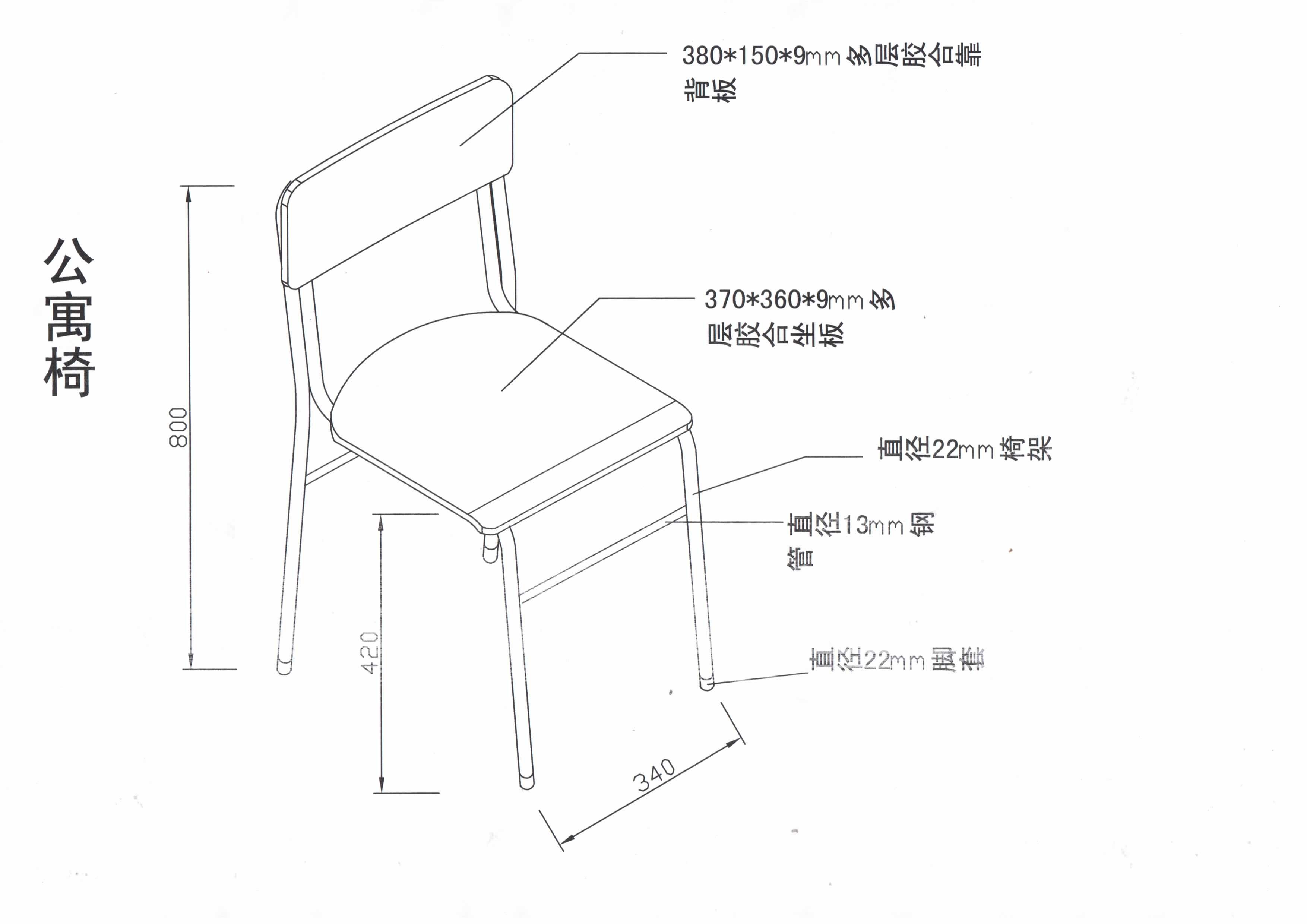 1.1.家具产品的质量、技术标准符合中华人民共和国有关部门颁布的最新国家或行业标准，本次投标所用材料均须满足环保要求，板材必须达到GB18580-2001（E1级）标准，钢材类必须达到国家GB/T 13668-2003和GB/T 13667.1-2003标准。1.2.贴面和封边部件应严密、平整、不允许有脱胶、鼓泡、凹陷、压痕以及表面划伤、麻点、裂痕、崩角和刃口，外表的圆角、倒棱应均匀一致；1.3.各种配件及部件安装应严密、平整、端正、牢固，结合处应无崩茬或松动，金属配件应做除锈和防腐处理，门和抽屉开启灵活、无明显噪音；1.4.家具的金属件都经过除油、清洗、除锈、磷化和高压静电喷塑双重保护，钢制类管架不允许有裂缝、叠缝，弯曲处弧形应一致，焊接处无脱焊、虚焊、焊穿、气孔、焊瘤等现象，经组装后，无影响外观和使用性能的永久性变形，不会有松动现象，凡触及人体和存放物的部分无毛边、锐角、突出物和棱角，表面喷塑应平整光滑，无流挂、起料、皱皮、露底剥落、伤痕等表面质量缺陷。1.5.油漆产品表面应光滑平整、通透、漆膜均匀、哑度一致。不得有皱皮、离层、发粘、漏漆现象；涂层应无明显加工痕迹、划痕、雾光、白楞、白点、鼓泡、油白、流挂、缩孔、刷毛、积粉和杂渣、刷毛、毛刺和色差。1.6.椅子类产品除材质要求外，还要求椅架牢固，四脚平整、稳定性好;榫眼结合严密、外观美观大方；符合人体工学原理，坐感舒适；触及人体和存放物的部分无毛边、锐角;油漆面手感平整光滑，无剥落、伤痕、流挂等表面质量缺陷。2.部分用材要求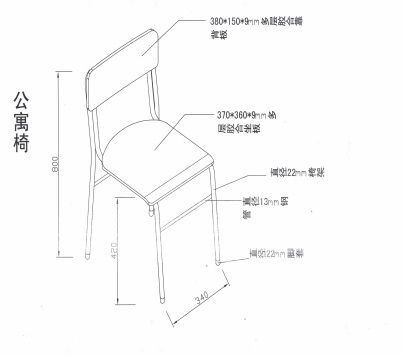 2.1.部分材质技术参数2.1.1.环保胶粘剂：木家具与木饰面生产过程中所用胶粘剂应为水基型胶粘剂，环保性能达到GB 18583-2008要求,VOC含量≤150g/L，游离甲醛≤0.05g/kg。2.1.2.高弹力海绵：TVOC≤0.2 mg/(m2·h)；甲醛释放量≤0.05mg/m3。2.1.3.五金配件：导轨连续开合100000次仍能正常使用，铰链经承载耐久性试验100000次合格。2.1.4.气压棒：经承载耐久性试验100000次合格。2.1.5.封边条（PVC）：采用PVC激光封边技术，要求封边应严密、平整、不允许脱胶、表面有胶渍。2.2.除招标文件中要求外，中标人在日后生产过程中使用主要用材前须通知需方，需方将对主要用材组织人员到现场进行抽样，若发现主要用材与事先约定的不符，需方有权终止合同，由此造成的损失由中标人负责。同时中标人必须提供以上指定主要用材的厂家供货材料，需方有权送抽样板材至第三方权威检测机构进行甲醛释放量检测，检测费用由中标人负责；若板材抽验不合格的，中标人需无条件立即更换符合需方要求的板材，若不愿更换，需方有权终止合同，由此造成的损失由中标人负责。3.环保要求3.1.产品必须符合有害物质限量国家强制标准(GB18584-2001)的要求，甲醛释放量的数值必须小于或等于0.8mg/L。采购人将组织权威检测部门对交付的家具进行相关检测，若达不到环保要求的，需方有权退回不合格产品，由此造成的损失由供方负责。3.2.产品的生产和安装必须由中标人负责实施，需方将不定期对中标人的生产过程进行质量和工艺的监督，一旦发现中标人有违背合同的情况，将立即终止合同，由此造成的损失由中标人负责。4.其他要求4.1.中标人需提供产品有效的货物生产和质量检验合格佐证资料。4.2.检验：需方有权在货物的生产加工期到工厂查看原料、加工工艺和货物实样，但这不免除中标人按合同履行义务的责任。4.3.安装：中标人负责在货物送达安装现场后，完成组装并固定，所有家具规格尺寸和数量与采购人下单情况有偏差时，采购人有权调整，调整由中标人负责解决，费用由中标人自行承担。4.4.中标人须提供产品的环保佐证（国家权威检测报告）。4.5.成品保护：在家具验收合格交付招标人前的成品保护工作的责任在中标人。4.6.投标人需提供质量管理和质量保证体系认证证书。四、商务要求（一）报价要求1.按国家规定由投标人缴纳的各种税收已包含在投标报价内，由投标人向税务机关缴纳。2.本项目的支付发票必须为增值税专用发票。（二）工期及售后服务1.工期★1.1.中标人于合同签订后的20天内完成该批次货物的生产、送货、安装、调试等工作。1.2.交货地点及安装地点：见“详细技术规范和功能要求”。2.售后服务2.1.中标后在本地设有服务网点，质保期内须提供常设24小时热线服务和长期的免费技术支持，提供不间断的服务直到结束。维修点需提供足够的备件以适应需方维修需求。中标后须提供服务网点的相关资料。对用户的服务通知，如果是出现质量问题，维修人员须在接到维修电话后，半小时内响应，4小时内处理完毕，不得影响用户的正常工作业务。2.2.中标人须对合同中规定的货物提供自验收合格次日起不少于2年的质保期（除“详细技术规范和功能要求”表另有约定外）。在此期间，除不可抗力因素，因货物制造质量不良或非人为因素而产生损坏或不能正常使用，中标人应免费提供更换和维修。非人为因素是指没有超出谈判文件和国家规定的技术指标的行为。质保期内，如设备非人为因素出现故障而造成短期停用时，则质保期和免费维修期相应顺延。如停用时间累计超过20天则质保期重新计算。2.3.在质保期内的工作应包括常规检查、调整和润滑。具体的服务内容须在投标时说明。2.4.在质保期满时，中标人工程师和采购人代表对设备进行全面检查，如得到采购人认可，双方签订质保期满合格证书。2.5.质保期内中标人须自行付费，负责修理和替换任何由于货物自身的质量问题造成的损坏及故障。（三）验收标准根据中华人民共和国现行技术标准，按采购文件以及合同规定的验收评定标准等规范，由采购人根据《政府采购合同履约和验收管理办法（暂行）》（义招管办【2008】32号）文件要求和《义乌市关于规范政府采购管理的若干意见》（义政办发【2017】102号）要求，组织验收。★（四）付款方式1.合同价的40%作为预付款（在签订合同时，中标人明确表示无需预付款或者主动要求降低预付款比例的，采购人可不支付或减少预付款支付比例）。采购人可以要求供应商提交银行、保险公司等金融机构出具的预付款保函或其他担保措施。（保函的金额、有效期等在签订合同时约定）。在合同生效以及具备实施条件后7个工作日内,采购人向中标人支付合同约定的预付款2.项目终验合格后7个工作日内付清全款。货款凭合同、中标通知书、发票、政府采购验收单和政府采购资金结算单由义乌市财政局直接支付。3.如提前解除合同，供方须退回需方提前支付的预付款。五、其它说明★1.本项目设有一个标项，对于同一标段内的产品或服务不允许拆分参投，否则其投标无效。2.中标之后，如发现投标人的投标文件内容有不一致的，以有利于采购人的原则执行。第四章 开标、评标和定标须知一.开标1.本项目实行电子开评标，投标人无需前往开评标现场，只需在规定时间内在“政采云”上上传电子投标文件，并准时在线参加开标。2.电子开评标及评审程序2.1采购代理机构开启解密后的1小时内，由各投标人自行对电子投标文件进行解密（请各投标人务必在规定时间内完成电子投标文件的解密工作，在电子开评标期间，投标人（授权代表）需确保在各自所在的区域具备上网的技术条件并保持网络及联系方式畅通）；2.2评标委员会对投标人的资格和商务技术响应文件进行评审；2.3评标委员会对报价响应文件进行评审；2.4在系统上公布评审结果。特别说明：“政采云”如对开评标程序有调整的，按调整后的程序操作。二.评标3.评标委员会招标方将根据招标采购项目的特点确定评标委员会（即评标小组）。其成员由专家和采购人代表共5人及以上单数组成。评标委员会对投标文件进行审查、质疑、评估和比较。4.评标原则4.1评标委员会将遵循公开、公平、公正的原则，严格遵守评标工作纪律。4.2先评资格及商务技术响应文件，再评报价响应文件。4.3客观公正对待所有投标人，对所有投标评审均采用相同的程序和标准。评标的依据为招标文件和相关法律、法规及政策文件。4.4异常或特殊情况处理：4.4.1在评标过程中，如发现招标文件中内容有不一致的（除招标文件中其它地方另有规定的外），经评标委员讨论认为不影响评标的，可以继续评标。评标委员会发现招标文件存在歧义、重大缺陷导致评标工作无法进行，或者招标文件内容违反国家有关强制性规定的，应当停止评标工作，与采购人或者采购代理机构沟通并作书面记录。采购人或者采购代理机构确认后，应当修改招标文件，重新组织采购活动。4.4.2在评标过程中，出现其它异常或特殊情况时，由评标委员会集体讨论决定。★4.5供应商的认定提供的核心产品（档案柜、执法装备柜）均为相同品牌且通过资格审查、符合性审查的不同投标人参加同一标项下投标的，按一家投标人计算，评审后得分最高的同品牌投标人作为有效供应商，评审得分相同的，采取随机抽取方式确定，其他同品牌投标人投标无效。4.6评标委员会成员对需要共同认定的事项存在争议的，应当按照少数服从多数的原则作出结论。持不同意见的评标委员会成员应当在评标报告上签署不同意见及理由，否则视为同意评标报告。5.评标过程的保密5.1开标后，直至授予中标人合同为止，凡属于对投标文件的审查、澄清、评价和比较等有关的资料以及中标候选人的推荐情况等与评标有关的任何情况均严格保密。5.2在投标文件的评审和比较、中标候选人推荐的过程中，投标人向采购人和评标委员会施加影响的任何行为，都将会导致其投标被拒绝。5.3为保证定标的公正性，在评标过程中，评标成员不得与投标人私下交换意见。在招标工作结束后，凡与评标情况有接触的任何人不得也不应将评标情况扩散出评标成员之外。6.投标文件中内容不一致的处理同一份投标文件中，彩页、官网下载资料、检测报告等证明性资料中描写的技术性能指标与投标文件中其它地方内容描述不一致的，应以上述证明性资料为准；规范偏离表等偏离表的内容与投标文件中其它地方内容有描述不一致的，应以投标文件中其它地方内容的描述为准。7.投标文件的澄清7.1为有助于投标文件的审查、评价和比较，评标委员会应当在“政采云”在线询标或采用其他有效形式要求投标人对同一份投标文件含义不明确、同类问题表述不一致或者有明显文字和计算错误的内容（除招标文件中其它地方另有规定的外）作必要的澄清或说明，投标人应采用在线回复或其他有效形式在询标规定时间内进行澄清或说明（需盖电子签章或实体公章），但不得超出投标文件的范围或改变投标文件的实质性内容。根据本须知第9条规定，凡属于评标小组在评标中发现的计算错误并进行核实的修改不在此列。7.2如果投标人代表拒绝按评标委员会要求在“政采云”作出在线回复且无其他有效回复方式的，评标委员会可以对其作出无效标处理。8.投标文件的资格性和符合性评审8.1评标时，评标委员会将首先评定每份投标文件是否实质上响应了招标文件的要求。所谓实质上响应，是指投标文件应与招标文件的所有实质性条款、条件和要求相符，无显著差异或保留。8.2如果投标文件出现第五章规定的内容，即为实质上不响应招标文件的各项要求，评标委员会将予以拒绝（或认定为无效标），并且不允许投标人通过修改或撤销其不符合要求的差异或保留，使之成为实质上响应的投标。8.3在投标文件的评审和比较、中标候选人推荐的过程中，投标人向采购人和评标小组施加影响的任何行为，都将会导致其投标被拒绝。8.4评标委员会在作出任何一项无效标决定前，都应当严格遵循以下程序：8.4.1要求当事投标人作相应的答辩；8.4.2在充分讨论的基础上集体表决。9.投标文件中计算错误和不同文字文本的修正9.1修正原则如下：9.1.1对不同文字文本投标文件的解释发生异义的，以中文文本为准；评标委员会可以拒绝接受不是中文版的投标文件以及与投标相关的资料。9.1.2投标文件报价出现不一致的，除招标文件另有规定外，按照下列规定修正：（1）客户端填写的报价与以pdf格式上传文件中的报价不一致的，应以Pdf格式上传文件中的报价为准；（2）投标文件中开标一览表内容与投标文件中相应内容不一致的，以开标一览表为准；（3）投标文件的大写金额和小写金额不一致的，以大写金额为准；（4）单价金额的小数点或者百分比有明显错位的，或者金额的单位明显有误的，以开标一览表的总价为准，并修改单价；（5）总价金额与按单价汇总金额不一致的，以单价金额计算结果为准。同时出现两种以上不一致的，按照前款规定的顺序修正。修正后的报价通过“政采云”经投标人确认后产生约束力，投标人不确认的，其投标无效。10.评标办法10.1本项目采用综合评分法。11.决标11.1评标委员会依据本招标文件规定的评标标准和方法，对投标文件进行评审和比较，向招标方提出书面评标报告。11.2在招标采购过程中，有下列情形之一的，应对采购项目予以废标：（1）通过资格审查或评审后有效投标人不足三家的；（2）出现影响采购公正的违法、违规行为的；（3）因重大变故采购任务取消的；（4）招标文件另有规定情形的。三.定标12.中标通知12.1投标人自2020年01月01日起到中标公告期结束前无行贿犯罪记录【评标结束后，确认中标（成交）供应商前,由采购人通过中国裁判文书网（http://wenshu.court.gov.cn/）按照招标文件约定对拟中标（成交）供应商及其拟派项目负责人的行贿犯罪记录进行查询（拟中标（成交）供应商为联合体的：对拟中标（成交）的联合体各方及其拟派项目负责人的行贿犯罪记录进行查询），查询结果以网站页面显示内容为准】,经查实，中标人有前述行贿犯罪记录的，取消其中标资格，采购人依法重新组织采购。12.2评标结束后，采购结果公告期限为1个工作日，发布采购结果公告的媒体为：浙江政府采购网站、义乌市公共资源交易平台。12.3公告期内，如无有效异议，由义乌市政府采购中心通过“政采云”发《中标通知书》，《中标通知书》一经发出即发生法律效力。13.合同签订13.1中标人自接到《中标通知书》后应在三十天内到采购人处与采购人签订合同；采购人在合同签订之后将合同报送义乌市财政局备案。13.2招标文件、中标人的投标文件、评标过程中投标人在询标时作出的承诺及其澄清文件等，均为签订合同的依据。13.3中标人不遵守招标文件和投标文件的要约及承诺而擅自修改报价，或在接到《中标通知书》后借故拖延、拒签合同而造成超过规定时间的，取消该投标人的中标资格。在此情况下，采购人和招标代理机构重新招标，对受影响的投标人不承担任何责任。13.4采购人变更数量的权利采购人在授予合同时有权对“第三章 招标项目要求”中规定的服务予以增加或减少，但必须符合《中华人民共和国政府采购法》及义乌市政府采购的相关规定。四.质疑和投诉14.1开标过程中，投标人对开标有异议的，应当在“政采云”上及时提出，评标委员应对异常情况制作相关记录。14.2开评标结束后，投标人或者其他利害关系人对依法必须进行招标的项目的评标结果有异议的，应在采购结果公告期限结束之日起的7个工作日内，依据政府采购相关法律法规向采购人、采购代理机构提出书面质疑。采购人或招标代理机构将在收到书面质疑后7个工作日内对质疑内容作出答复。若投标人对采购人或采购代理机构的答复、处理结果不满意，应在收到书面答复后十五个工作日内向同级政府采购监督管理部门投诉。14.3质疑函应当包括下列内容：（1）供应商的名称（或姓名）、地址、邮编、联系人及联系电话；（2）质疑项目的名称、编号；（3）具体、明确的质疑事项和与质疑事项相关的请求；（4）事实依据及相关证据材料；（5）必要的法律依据；（6）提出质疑的日期。供应商为自然人的，应当由本人签字；供应商为法人或者其他组织的，应当由法定代表人、主要负责人，或者其授权代表签字或者盖章，并加盖公章。质疑应明确阐述招标过程或中标结果中使自己合法权益受到损害的实质性内容，提供相关事实、依据和证据及其来源或线索，便于有关单位调查、答复和处理,质疑函不符合《政府采购质疑和投诉办法》相关规定的，应在规定期限内补齐的，招标方自收到补齐材料之日起受理；逾期未补齐的，按自动撤回质疑处理。质疑投诉存在以下情形之一的，将不予受理：（1）质疑投诉人不是参加本项目的供应商；（2）供应商自身权益未受到损害的；（3）已超过法定质疑投诉提出期限的事项；（4）质疑未提供书面质疑或未按要求签署或盖章的；（5）质疑已经处理并答复后，质疑人就同一事项再次提起质疑且未提供新的有效证据的；（6）质疑投诉的事项已经进入行政复议或者行政诉讼程序的；投诉事项应先提出质疑而没有提出质疑的；（7）不符合《政府采购质疑和投诉办法》（财政部令第94号）等有关规定的投诉。第五章 投标文件的无效情形1.有下列情形之一的，招标方将不予受理投标文件：1.1未上传或逾期上传电子投标文件至“政采云”的。1.2电子投标文件在规定时间内解密未成功且未提供备份投标文件的，或电子投标文件在规定时间内解密未成功且提供的备份投标文件无法上传打开的。2.投标文件在资格或商务技术评审中出现下列情形之一的，由评标委员会审核后按无效投标文件处理：2.1资格响应文件或商务技术响应文件中包含商务报价的。2.2招标文件关于投标文件组成内容商务技术响应文件要求中打“★”的内容，投标人的投标文件内容未提供完整的，或关键字迹模糊、无法辨认的，或未按其规定的格式及要求填写、签字、盖章，或提供的投标文件内容不符合招标文件中有关打★号的条款的规定。2.3投标人的投标资格不符合招标文件的资格要求规定。2.4投标人所投产品的数量不符合招标文件规定的。2.5投标人借用或冒用他人名义或证件，或投标人涂改证件，或投标人伪造或编造投标资料的。2.6投标中不同投标人的投标文件出现雷同或相似（包括部分雷同或相似），对所有雷同或相似投标人按无效标处理，招标方将保留进一步追究责任的权利；或投标人串标的。2.7其它对本招标文件中打★号的条款未完全响应的。2.8经评标委员会认定，投标文件附有采购人不能接受的条件。2.9评标委员会要求投标人澄清或说明的，如果投标人拒绝按照招标文件规定进行澄清或说明的。3.投标文件在投标报价评审出现下列情形之一的，由评标委员会审核后按无效投标文件处理：3.1招标文件关于投标文件组成内容报价响应文件要求中打“★”的内容，投标人的投标文件内容未提供完整，或关键字迹模糊、无法辨认的，或未按其规定的格式及要求填写、签字、盖章，或提供的投标文件内容不符合招标文件的中有关打★号的条款的规定。3.2投标总价高于预算价（或最高限价），或投标总价低于投标人的企业成本价。3.3投标人的所投产品的数量不符合招标文件规定的。3.4投标人的投标报价未明确的，或者对同一采购项目提供两个或两个以上报价且未声明哪一个有效的，或者对同一采购项目提供两个或两个以上成本价且未声明哪一个有效。3.5经评标委员会审议认为投标文件附有采购人不能接受的条件。3.6评标委员会认为投标人的报价明显低于其他通过符合性审查投标人的报价，有可能影响服务质量或者不能诚信履约的，要求其在评标系统合理的时间内提供书面说明，必要时提交相关证明材料；投标人不能证明其报价合理性的。3.7其它对本招标文件中打★号的条款未完全响应的。3.8当投标人由于报价计算错误，投标人拒绝接受按招标文件的规定进行的修正处理（或投标人代表拒绝签名确认）。4、在资格审查及评审过程中，符合中华人民共和国财政部令第87号《政府采购货物和服务招标投标管理办法》第三十七条情形之一的，视为投标人串通投标，其投标无效，并移送采购监管部门：（1）不同投标人的投标文件由同一单位或者个人编制；（2）不同投标人委托同一单位或者个人办理投标事宜；（3）不同投标人的投标文件载明的项目管理成员或者联系人员为同一人；（4）不同投标人的投标文件异常一致或者投标报价呈规律性差异；（5）不同投标人的投标文件相互混装；5.其他违反法律法规的情况。6.评标过程中，非上述所罗列的情况，不得以无效标处理。第六章 评标办法根据《中华人民共和国政府采购法》及相关法律的有关规定，为更好地做到公开、公平、公正，结合本次招标的特点，特制定本评标办法，本项目的评标办法为综合评分法。一、评审程序评标委员会以开标、评标、询标情况为基本依据，按照招标文件的规定，对各投标人的投标文件分资格、商务技术、投标报价三个部分按以下程序进行分析、评议：（一）对所有投标人的资格响应文件进行审查，并以开标当日为准，对投标人“信用中国”网站（www.creditchina.gov.cn）、中国政府采购网（www.ccgp.gov.cn）信用记录情况进行查询，根据（义行服管〔2017〕17号）的规定，对投标人的综合信用报告评级进行查询；（二）对通过资格性审查合格的投标人的商务技术响应文件进行符合性审查；（三）对通过符合性审查有效的投标人的商务技术响应文件进行技术评分（详见三、评分细则）；（四）上述投标人的评分结束后，评标委员会对上述投标人的报价文件进行评审；评标委员会认为投标人的报价明显低于其他通过符合性审查投标人的报价，有可能影响产品质量或者不能诚信履约的，应当要求其在评标系统合理的时间内提供书面说明，必要时提交相关证明材料；投标人不能证明其报价合理性的，评标委员会应当将其作为无效投标处理。（五）对通过报价评审有效的投标人,由“政采云”计算出其报价分及总得分，并由评标委员会进行确认。（六）确定中标候选人1.首先，评标委员会按综合得分从高到低顺序进行排列；得分相同的，按投标报价由低到高顺序排列；得分且投标报价相同的，按商务技术分从高到低顺序排列；商务技术分也相同的，投标报价相同的由采购人代表采用公共资源交易中心抽取程序随机确定。2.其次，评标委员会直接确定排名第一的投标人为中标候选人。（七）完成评标报告评标委员会根据评审相关情况作出评标报告。二、确定的中标人放弃中标等情况的处理当确定的中标人放弃中标，因不可抗力提出不能履行合同，或者质疑投诉成立，取消中标人资格的，都不再确定其余投标人作为中标人。三、评分细则以上评分内容仅限对未打“★”条款进行评分。第七章 合同主要条款义乌市政府采购合同（样本）需方：__________________________供方：_____________________________供、需双方根据____年____月____日浙江省义乌市政府采购________________项目中标结果和投标文件的要求，依据《中华人民共和国民法典》并经双方协调一致，订立本采购合同。本合同（□是 □否）为可融资合同。一、合同文件：招标文件及其补充更正文件、询标承诺、询疑答复、投标响应文件、双方来函。合同文件组成的所有内容是构成合同不可分割的部分，与合同具有同等法律效力。二、合同金额合同价款中须包括货物价款、所必须配备的附件、途中运输费、装卸费、安装调试（系统集成）费、辅料费、维护费、培训费、税费、完成本项目的其它费用和政策性文件规定及合同包含的所有风险、责任等所有费用，即按采购人要求提供货物到现场并安装完毕的价格。如有漏项，视同已包含在本报价中，最终的单价和总价不做调整。由中标人开具正式税务发票。单位：人民币元三、供货周期：以需方要求为准。四、技术资料1.供方应按招标文件规定的时间向需方提供使用货物的有关技术资料。2.没有需方事先书面同意，供方不得将由需方提供的有关合同或任何合同条文、规格、计划、图纸、样品或资料提供给与履行本合同无关的任何其他人。即使向履行本合同有关的人员（项目经办人）提供，也应注意保密并限于履行合同的必需范围。五、知识产权供方应保证所提供的货物或其任何一部分均不会侵犯任何第三方的知识产权。六、产权担保供方保证所交付的货物的所有权完全属于供方且无任何抵押、查封等产权瑕疵。七、履约保证金：无八、转包或分包1.本合同范围的货物，应由供方直接供应，不得转让他人供应；2.对于通过“要求以联合体形式参加或者合同分包等措施”签订的采购合同，联合协议或者分包意向协议以附件形式作为采购合同的组成部分。未经过需方的书面同意，供方不得将本合同范围的服务全部或部分分包给他人供应；3.如有转包或未按约定分包的行为，需方解除合同，没收履约保证金并追究供方的违约责任。▲九、质保期供方必须对合同中规定的货物提供至少_____年的质保期，时间从项目验收合格之日起计算。质保期内供方须免费负责修理和替换任何由于产品自身的质量问题造成的损坏，并负责有关费用，但不可抗力（如火灾、雷击、台风、暴雨、地震等）造成的事件除外。。供方不能修理和不能调换，按不能交货处理。如因需方使用不当造成故障，供方负责包修、包换或者包退，费用双方另行协商。维修过程中供方提供的材料色泽等应与原来的保持一致。质保期外的服务，不收取任何上门费。十、具体交货时间、交货方式及交货地点1.交货时间：______________________2.交货地点：______________________十一、货款支付▲1.付款方式：_______________________(与招标文件保持一致)十二、税费本合同执行中相关的一切税费均由供方负担。十三、质量保证及售后服务1.供方应按招标文件规定的货物性能、技术要求、质量标准向需方提供未经使用的全新产品。2.供方提供的货物在质保期内因货物本身的质量问题发生故障，供方应负责免费更换。对达不到技术要求者，根据实际情况，经双方协商，可按以下办法处理：①更换：由供方承担所发生的全部费用。②贬值处理：由供需双方合议定价。③退货处理：供方应退还支付的货款，同时应承担该货物的直接费用（运输、保险、检验、货款利息及银行手续费等）。3.如在使用过程中发生质量问题，供方在接到需方通知后在___小时内到达需方现场。4.在质保期内，供方应对货物出现的质量及安全问题负责处理解决并承担一切费用。十四、违约责任1.供方逾期交付货物的，供方应按逾期交货总额每日千分之____向需方支付违约金，逾期超过约定日期_____个工作日不能交货的，需方可解除本合同并要求供方退回预付款。供方因逾期交货或因其他违约行为导致需方解除合同的，供方应退回预付款并向需方支付合同总值_____的违约金。2.供方所交的货物品种、型号、规格、技术参数、质量不符合合同规定及招标文件规定标准的，需方有权拒收该货物，供方愿意更换货物但逾期交货的，按供方逾期交货处理。供方拒绝更换货物的，需方可单方面解除合同并要求供方退回预付款。3.未按规定提供完整的技术资料处以货款总额千分之_____的违约金。4.因产品的质量问题造成需方受到损失的，应按实际受到的损失赔偿。如拒绝赔偿的，需方可单方面解除合同并要求供方退回预付款。5.如有转让和分包行为，需方解除合同并要求供方退回预付款，并可进一步追究供方的违约责任，处以货款总额千分之____的违约金。6.当供方违约行为给需方造成损失时，若违约金不足以弥补全部损失，违约方还应当赔偿对方因此所受全部损失。7.对于供方需要支付的违约金和赔偿金额，如本合同规定有交纳履约保证金的，则由需方从供方交纳的履约保证金中扣除，履约保证金金额不够负担的，则由需方从待付供方的货款中扣除，还不够的，则供方还可向需方继续索赔；如本合同未规定交纳履约保证金的，则由需方从待付供方的货款中扣除，如不够，则需方还可向供方继续索赔。8.需方由于供方的违约原因解除合同的，不退还供方交纳的履约保证金并要求供方退回预付款。9.需方无正当理由拒收货物，拒付货款的，需方向供方偿付货物款总值的百分之__违约金。10.需方逾期支付货款的，需方向供方每日偿付欠款总额千分之____的违约金。十五、不可抗力事件处理1.在合同有效期内，任何一方因不可抗力事件导致不能履行合同，则合同履行期可延长，其延长期与不可抗力影响期相同。2.不可抗力事件发生后，应立即通知对方，并寄送有关权威机构出具的证明。3.不可抗力事件延续____天以上，双方应通过友好协商，确定是否继续履行合同。十六、出现下列情况时本合同自行终止：1.本合同正常履行完毕；2.不可抗力导致本合同无法履行或履行不必要时；3.一方不履行合同条款，造成另一方无法执行合同协议，协商又不能求得解决，责任方赔偿损失后，合同终止；4.除本合同另有约定外，发生任何以下一种情况，需方有权解除本合同，对于由此给需方造成的损失，供方应负赔偿责任：①第十四款中所规定的情形。十七、诉讼本合同项目所在地为义乌市，本合同发生争议产生的诉讼，应向项目所在地有管辖权的法院提起诉讼。十八、合同双方确认，本合同及合同约定的其它文件组成部分中的各项约定都是通过法定招标过程形成的合法成果，如果中标人的投标文件与招标文件要求不一致的，履约时应以有利于采购人的条款执行。如果不一致条款不是合同双方真实意思的表示，对合同双方不形成任何合同或法律约束力。合同双方也不存在且也不会签订任何背离合同实质性内容的其他协议或合同。如果存在或签订背离本合同实质性内容的其他协议或合同，也不是合同双方真实意思的表示，对合同双方不构成任何合同或法律约束力。十九、合同生效及其它1.合同经双方法定代表人(或负责人)或授权代表签字并加盖单位公章后生效。2.合同执行中涉及采购资金和采购内容修改或补充的，应按相关规定执行，方可作为主合同不可分割的一部分。3.本合同一式八份，供需双方各执三份，义乌市财政局和义乌市政府采购中心各执一份，均具同等法律效力。4.本合同未尽事宜，遵照《民法典》有关条文执行。需    方：            　        　供    方：            　        　地    址：            　        　地    址：            　        　法定代表人（或负责人）：　　　　　法定代表人（或负责人）：　　　　　委托代理人：      　              委托代理人：                　电    话：            　        　电    话：            　        　开户名称：            　        　开户名称：            　        　开户银行：            　        　开户银行：            　        　账    号：            　        　账    号：            　        　邮    编：            　        　邮    编：            　        　签约地点：            　        　签约时间：            　        　第八章 投标文件部分格式一、资格响应文件部分格式：1.义乌市政府采购项目投标承诺书2.中小企业声明函3.残疾人福利性单位声明函二、商务技术响应文件部分格式：4.所投设备（软件）说明一览表5.规范偏离表6.产品质量保证及售后服务承诺书7.备品备件及专用工具清单表三、报价响应文件部分格式：8.开标一览表9.投标人自报成本价表四、质疑函范本、投诉书范本请到浙江政府采购网下载专区下载。说明：具体的投标文件组成详见第二章的“投标须知”1.义乌市政府采购项目投标承诺书（格式）致：义乌市交通运输局和义乌市政府采购中心1.我单位已认真阅读了基层站所规范化建设配套设施采购项目(YWCG2023010GK)的招标文件、技术要求、图纸、招标补充（答疑）文件及相关资料，对其全部内容和要求有实质性了解，并对这些内容表示理解且无任何异议，接受其全部内容及要求，承诺本单位的投标文件已经完全响应并符合其全部条件和要求，愿意参加投标并愿意中标。如招标文件出现不同的解释时，承诺以招标方的解释为准。2.我单位承诺参与本次投标的资格符合本招标文件对供应商的资格要求，并承诺具备履行本项目合同所必需的设备和专业技术能力；我单位承诺如中标，不转包或未按双方约定分包本项目。3.自愿接受义乌市财政局的管理，并严格遵守义乌市财政局制定的政府采购管理制度、规范和纪律。4.积极主动配合义乌市财政局的调查。及时、如实、全面地回答义乌市财政局提出的问题，并在调查笔录中签字确认。如拒绝签字确认的，则视为我单位及有关工作人员认可调查笔录中的全部内容，并对最终的调查结果无任何异议，且自愿放弃一切救济途径。5.不转让、出借、涂改、伪造资质（资格）证书或者以其他方式允许其他单位（个人）以我单位（本人）名义承接业务。6.不与采购人或者其他投标人相互串通投标，围标，不以行贿等不正当手段谋取中标。7.在招标、投标、开标、评标、询标、中标、签订合同等招投标预备和进行的全过程中提供的资料均真实、有效，不弄虚作假。8.我单位已详细审核全部招标文件，包括更正文件(如果有的话)，及有关附件，我方同意放弃提出含糊不清或误解的权力。9.投标文件中未明确的内容一律按招标文件规定执行。10.我单位同意招标文件要求的投标有效期，如我方中标，我方将受此约束。11.我单位相信贵方的招标结果是公正、合法的，无论我单位中标还是落标，我方将接受这一结果。12.一旦我单位中标，我单位将严格依照招标文件和投标文件的规定与采购人签订合同。13.不低于企业成本价投标，不恶意过高报价，不扰乱招投标的正常秩序。14.严格遵守开标纪律，不在开标现场吵闹、滋事，服从工作人员指挥。15.按照法律法规和本项目招标文件规定的程序和方式进行异议和投诉，不越级投诉，不无理投诉。如捏造事实、伪造材料或者以非法手段取得材料进行投诉，给他人造成损失的，依法承担赔偿责任。16.指定我单位人员(姓名: _____________ 身份证号码：___________联系电话：_____________)全权代表我方联系和协调处理投标过程中的有关事项。上述承诺事项已认真逐项核对，均表达我单位真实意见，愿承担任何责任。若有任何弄虚作假内容或未遵守上述约定的，经查实后，愿意放弃投标及中标资格，如由此给采购人造成损失的，我方愿意承担赔偿责任。如我单位违反上述承诺事项，无条件接受义乌市财政局或相关监管部门作出的任何管理和处理决定，并自愿承担一切不利的后果。投标人（盖章）：_______                        年   月   日2.中小企业声明函（货物）本公司（联合体）郑重声明，根据《政府采购促进中小企业发展管理办法》（财库﹝2020﹞46号）的规定，本公司（联合体）参加（单位名称）的（项目名称）采购活动，提供的货物全部由符合政策要求的中小企业制造。相关企业（含联合体中的中小企业、签订分包意向协议的中小企业）的具体情况如下：1.（标的名称），属于（采购文件中明确的所属行业）行业；制造商为（企业名称），从业人员______人，营业收入为________万元，资产总额为_________万元，属于（中型企业、小型企业、微型企业）；2.（标的名称），属于（采购文件中明确的所属行业）行业；制造商为（企业名称），从业人员______人，营业收入为________万元，资产总额为_________万元，属于（中型企业、小型企业、微型企业）；……以上企业，不属于大企业的分支机构，不存在控股股东为大企业的情形，也不存在与大企业的负责人为同一人的情形。本企业对上述声明内容的真实性负责。如有虚假，将依法承担相应责任。企业（投标人）名称（盖章）：_______日 期：_______备注说明：1.从业人员、营业收入、资产总额填报上一年度数据，无上一年度数据的新成立企业可不填报。2.本项目采购标的（具体内容见第三章的技术要求及采购货物一览表，即填写到本表中的“标的名称”内容）所属行业:工业。3.残疾人福利性单位声明函本单位郑重声明，根据《财政部 民政部 中国残疾人联合会关于促进残疾人就业政府采购政策的通知》（财库〔2017〕 141号）的规定，本单位为符合条件的残疾人福利性单位，且本单位参加______单位的______项目采购活动提供本单位制造的货物（由本单位承担工程/提供服务），或者提供其他残疾人福利性单位制造的货物（不包括使用非残疾人福利性单位注册商标的货物）。本单位对上述声明的真实性负责。如有虚假，将依法承担相应责任。投标人名称（盖章）：_____________ 日 期：_________4.所投设备（软件）说明一览表（格式）采购编号：YWCG2023010GK投标人名称（电子签章）：______________ 日 期：      年    月      日备注：1.此表在不改变格式内容的情况下，可自行制作。5.规范偏离表（格式）采购编号：YWCG2023010GK投标人名称（电子签章）：______________日 期：     年    月    日注：1.投标人应仔细对第三章招标项目要求进行逐条分析，对于投标内容与招标文件内容有不一致的条款，则须在上表中列明并详细填写。2.如招标文件内容与投标文件内容都一致的，则本表可以在相关的盖章后，不需要填写其它内容或在“偏离情况详细说明”栏内只填写一个“无”字。3.此表在不改变格式内容的情况下，可自行制作。6.产品质量保证及售后服务承诺书（格式）采购编号：YWCG2023010GK根据贵方为      年    月   日YWCG          （采购编号）招标项目的投标邀请，我方对该项目做出如下产品质量承诺：1.技术规范及相关产品标准：2.产品都属于厂家原装正品产品：3.质保年限、范围、质保条件4.质量问题及投诉的处理、解决问题的响应时间及方式：5.售后服务的联系人及联系方式：6.其它售后服务承诺内容：投标人名称（电子签章）:_____________________年        月        日7.备品备件及专用工具清单表（格式）采购编号：YWCG2023010GK投标人名称（电子签章）：______________日 期：      年    月      日备注：1.“备品备件及专用工具清单”指的是易损耗品及其它需要备用的零部件和专用工具。质保期满后供采购人采购选购使用，中标人须按照不高于该价格提供。2.此表在不改变格式内容的情况下，可自行制作。8.开标一览表（格式）采购编号：YWCG2023010GK投标人名称（电子签章）：______________ 日 期：______________ 注：1.按招标项目的技术要求，投标人根据项目特点和企业条件确定投标报价，本招标项目要求投标人提供的货物（含备品备件等）及服务内容，除招标文件有特别规定外，都应包含在本报价范围内。须包括货物价款、所必须配备的附件、途中运输费、装卸费、安装调试（系统集成）费、辅料费、维护费、培训费、税费、完成本项目的其它费用和政策性文件规定及合同包含的所有风险、责任等所有费用，即按采购人要求提供货物到现场并安装完毕的价格。如有漏项，视同已包含在本报价中，最终的单价和总价不做调整。由中标人开具正式税务发票。2.总价超过预算价的投标将作无效标处理。3.此表中的品牌型号须与“所投设备（软件）说明一览表”中的品牌型号一致。4.此表在不改变格式内容的情况下，可自行制作。9.投标人自报成本价表（格式）投标人名称（电子签章）：_______________________采购编号：YWCG2023010GK日  期:________________备注：1该报价表为投标人投入本项目的成本价。2.投标报价低于投标人的企业成本价的投标将作无效标处理。3此表在不改变格式内容的情况下，可自行制作。标项标项内容数量单位预算金额最高限价备注一基层站所规范化建设配套设施1批120.54636万元120.54636万元具体要求，详见《第三章招标项目要求》序号内容规定内容规定1项目综合说明1.项目名称：基层站所规范化建设配套设施采购2.本项目属性：    ①    。（①货物类/②服务类）3.本项目采购标的（具体内容见第三章的技术要求及采购货物一览表）所属行业:【工业】。划型标准；从业人员1000人以下或营业收入40000万元以下的为中小微型企业。其中，从业人员300人及以上，且营业收入2000万元及以上的为中型企业；从业人员20人及以上，且营业收入300万元及以上的为小型企业；从业人员20人以下或营业收入300万元以下的为微型企业。｛投标人应根据《工业和信息化部、国家统计局、国家发展和改革委员会、财政部关于印发中小企业划型标准规定的通知》（工信部联企业〔2011〕300号）规定的划型标准,填报企业规模类型。｝4.采购内容及数量：具体见《第三章招标项目要求》。2招标方式公开招标3投标人资格要求详见采购公告4合同履约期限详见采购公告5采购文件获取时间和方式详见采购公告6现场踏勘招标方不统一组织投标人前往项目实施场地踏勘，根据项目实际投标需求，投标人可自行前往项目实施场地进行现场探勘，以获取编制投标文件所需资料，如投标人因未现场踏勘原因导致投标文件出现错误或遗漏的，由投标人自行承担责任。7招标答疑本项目不组织答疑会；招标方的答疑内容、书面澄清文件是招标文件的组成部分，招标方的书面澄清（更正）文件会在浙江政府采购网上发布公告，同时“政采云”会向所有已按招标文件规定方式获取招标文件的潜在供应商发送澄清（更正）提醒信息，潜在供应商请自行到浙江政府采购网上下载澄清（更正）文件，潜在供应商在收到该澄清（更正）文件后应于1日内，以书面或传真形式（签署意见并加盖公章）向招标代理机构回函给予确认。过期未回复的，视为默认接受。8投标有效期自开标之日起90天（日历天）9上传电子投标文件时间详见招标公告10履约保证金无11开标时间、地点及电子投标文件解密详见招标公告12评标办法综合评分法13付款方式详见第三章招标项目要求14不良行为记录详见招标公告15政府采购节能环保产品1.根据财政部 发展改革委 生态环境部 市场监管总局关于调整优化节能产品、环境标志产品政府采购执行机制的通知财库〔2019〕9号文件要求，如本项目采购人拟采购的产品，属于节能产品政府采购品目清单或环境标志产品政府采购品目清单内的，投标人所投的相应产品须在中国政府采购网节能清单查询目录（http://www.ccgp.gov.cn/search/jnqdchaxun.htm）或环保清单查询目录（http://www.ccgp.gov.cn/search/hbqdchaxun.htm）
中可查询到。★2.如本项目采购人拟采购的产品，属于“节能产品政府采购品目清单”中的“政府强制采购产品”。投标人所投的产品须具有由国家确定的认证机构出具的处于有效期内的节能产品认证证书，并提供相关证书的扫描件，否则其投标将作为无效标处理。★3.如本项目采购人拟采购的产品，属于“环境标志产品政府采购品目清单”中的“政府强制采购产品”。投标人所投的产品须具有由国家确定的认证机构出具的处于有效期内的环境标志产品认证证书，并提供相关证书的扫描件，否则其投标将作为无效标处理。16中小微企业有关政策本项目为专门面向中小企业(具体情形详见招标公告资格要求中的情形)采购的项目或者标项，不再执行价格评审优惠的扶持政策本项目为非专门面向中小企业采购的项目或者标项，执行价格评审优惠．具体要求详见投标须知717是否接受分包不接受接受，详见投标须知6。18政采贷为支持和促进中小企业发展，进一步发挥政府采购政策功能，根据《义乌市政府采购支持中小企业信用融资暂行办法》，供应商若有融资意向，登陆义乌市公共资源交易平台（http://ywjypt.yw.gov.cn/）“政采贷”专栏进行查询，查看信用融资政策文件及各相关银行服务方案。19失信行为处理投标人发生下列情况之一时，除严格依法依规进行处理外，还将通报市信用管理部门，列入严重失信名单：1.投标人在规定的投标有效期内撤回投标或放弃中标的。2.有意串标或提供虚假材料的。3.中标人在收到中标通知书后，因自身原因不能在投标有效期内和采购人签订合同。4.中标供应商在标后履约过程中未按合同约定的期限和要求履约的。5.因中标供应商原因在标后履约过程中擅自终止合同的。6.不符合招标文件要求的其他失信行为。20质疑与投诉1.供应商认为采购文件、采购过程、中标结果使自己的权益受到损害的，可以在知道或者应知其权益受到损害之起7个工作日内，对采购文件需求的以书面形式向采购人提出质疑，对其他内容的以书面形式向采购人和采购代理机构提出质疑。质疑供应商对采购人、采购代理机构的答复不满意或者采购人、采购代理机构未在规定的时间内作出答复的，可以在答复期满后十五个工作日内向同级政府采购监督管理部门投诉。质疑函范本、投诉书范本请到浙江政府采购网下载专区下载。2.供应商应在法定质疑内，一次性提出针对同一采购程序环节的质疑。3.提出质疑的供应商应当是参与所质疑项目采购活动的供应商。21是否接受进口产品参与投标本项目不允许采购进口产品。本项目允许采购进口产品。详见投标须知7。22其他1.投标报价超过预算价或最高限价的，其投标为无效标。2.要求投标人在制作投标文件时，提供的证书等佐证材料均采用扫描件的形式提供，且材料的内容要求完整、清晰可辨，否则在评审时以最不利于供应商原则评审。标项序号序号产品名称（采购标的）数量详细技术性能要求一1单人床+床垫单人床+床垫66组具体要求参见“二、详细技术规范和功能要求”。一2床垫床垫2张具体要求参见“二、详细技术规范和功能要求”。一3高低床高低床8张具体要求参见“二、详细技术规范和功能要求”。一4高低床床垫高低床床垫40张具体要求参见“二、详细技术规范和功能要求”。一5衣柜衣柜141个具体要求参见“二、详细技术规范和功能要求”。一6茶水柜茶水柜7个具体要求参见“二、详细技术规范和功能要求”。一7书柜书柜1件具体要求参见“二、详细技术规范和功能要求”。一8办公桌办公桌5张具体要求参见“二、详细技术规范和功能要求”。一9转角办公桌转角办公桌8件具体要求参见“二、详细技术规范和功能要求”。一10会议桌会议桌2张具体要求参见“二、详细技术规范和功能要求”。一11会议桌会议桌1张具体要求参见“二、详细技术规范和功能要求”。一12调解会议桌调解会议桌7张具体要求参见“二、详细技术规范和功能要求”。一13办公椅办公椅36条具体要求参见“二、详细技术规范和功能要求”。一14圆椅圆椅36条具体要求参见“二、详细技术规范和功能要求”。一15办公椅办公椅18条具体要求参见“二、详细技术规范和功能要求”。一16会议椅会议椅10条具体要求参见“二、详细技术规范和功能要求”。一173人不锈钢连椅3人不锈钢连椅11张具体要求参见“二、详细技术规范和功能要求”。一18调解室椅子调解室椅子49把具体要求参见“二、详细技术规范和功能要求”。一19档案柜（核心产品）档案柜（核心产品）62组具体要求参见“二、详细技术规范和功能要求”。一20铁皮六门更衣柜铁皮六门更衣柜8组具体要求参见“二、详细技术规范和功能要求”。一21铝合金执法箱铝合金执法箱17个具体要求参见“二、详细技术规范和功能要求”。一22老花镜老花镜8副具体要求参见“二、详细技术规范和功能要求”。一23金属应急箱金属应急箱8个具体要求参见“二、详细技术规范和功能要求”。一24执法装备柜（核心产品）执法装备柜（核心产品）1批具体要求参见“二、详细技术规范和功能要求”。序号产品名称图片单位数量产品参数1单人床+床垫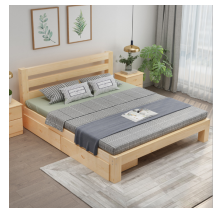 组66长*宽尺寸为120cm*200cm；加厚实木床（松木原木）；原色；床垫为5CM环保棕垫，尺寸与床配套2床垫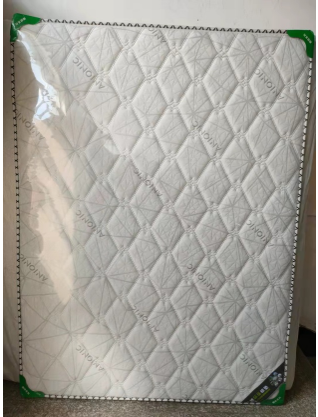 张25CM环保棕垫（1.2米床）3高低床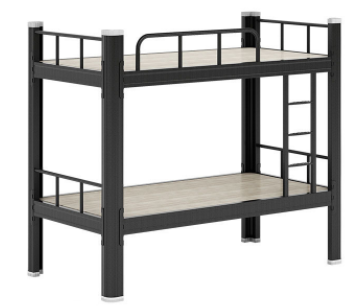 张8长*宽*高为200cm*90cm*180cm；冷轧钢板床架，实木板床板；环氧树脂粉末静电喷涂；银灰色；需安装调试4高低床床垫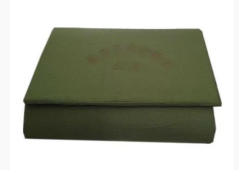 张40军绿床垫，尺寸2.0m*0.9m5衣柜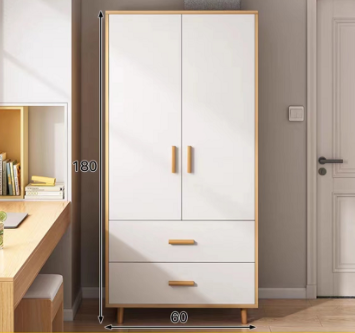 个141材料：实木板；规格：1.8*0.6*0.45m；颜色：胡桃色；双开门平开；基材甲醛释放限量等级E1；售后服务为三包；质保期12个月6茶水柜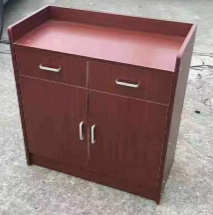 个7板式茶水柜；长*宽*高为800mm*400mm*800mm；红棕色；双开门平开7书柜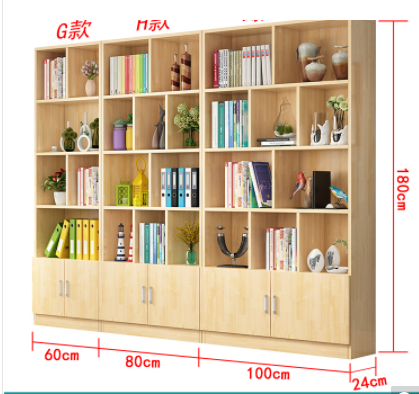 件1尺寸：2400*240*1800cm；材质：木质；无柜门；多层人造板；需安装调试；质保12个月8办公桌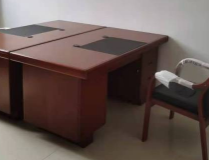 张5规格：1600*800*760；红棕色；基材材质：高纤板；基材甲醛释放限量等级E0；封边材质：ABS封边条；下架材质：高纤板；需安装；质保24个月9转角办公桌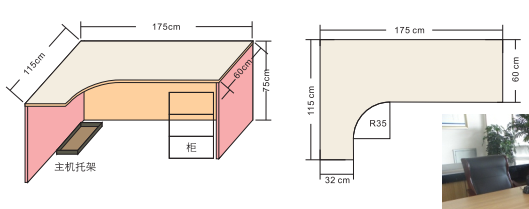 件8定制规格：高75cm，长边长175cm，短边长115cm，长边方向宽60cm，短边方向宽32cm，转角R35；配三层抽屉副柜一个；基材材质：高纤板；均胡桃色；质保24个月10会议桌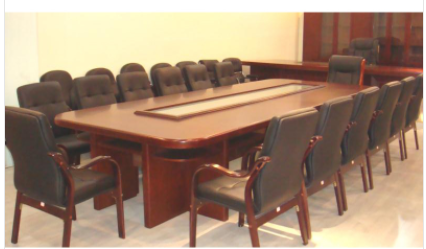 张2规格：4800*1600*760mm；红棕色；中纤板基材，胡桃木木皮贴面，环保油漆（五底三面）；长方形；11会议桌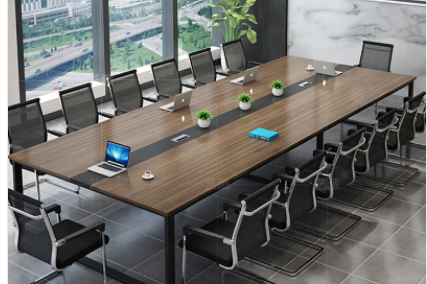 张1规格：3000*1300*760mm；胡桃色；冷轧钢板基材，高压装饰板饰面，ABS封边条封边，高纤板下架，环保水性漆油漆，需安装，三包，质保期24个月12调解会议桌张7规格：2400*1200*760mm；胡桃色；冷轧钢板基材，高压装饰板饰面，ABS封边条封边，高纤板下架，环保水性漆油漆，需安装，三包，质保期24个月13办公椅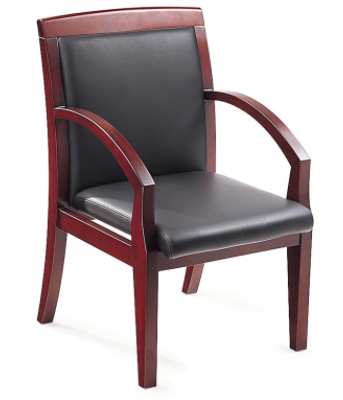 条36尺寸（长*宽*高）520*540*880mm；普通实木框架（黑色面皮）；西皮饰面14圆椅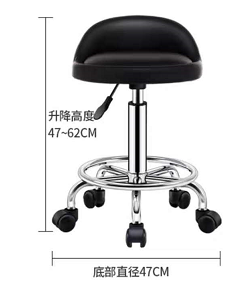 条36矮款脚轮升降椅；底部直径47cm，升降高度47cm-62cm；不锈钢骨架，黑色皮质坐垫；质保期12个月15办公椅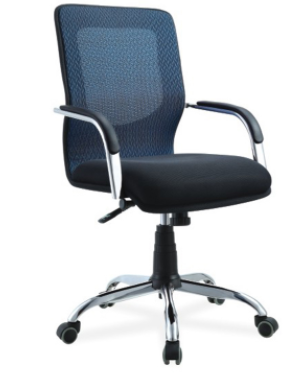 条18尺寸（长*宽*高）530*560*950mm；靠背高度520mm；黑色；产品材质：内衬高弹海绵；五星活动脚轮；网布饰面16会议椅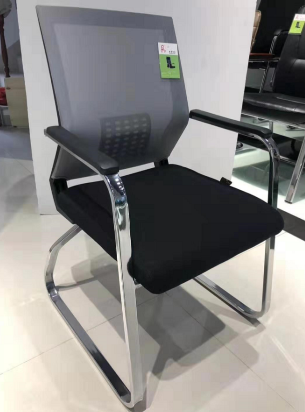 条10尺寸（长*宽*高）530*560*950mm；黑色；网布材质：固定扶手173人不锈钢连椅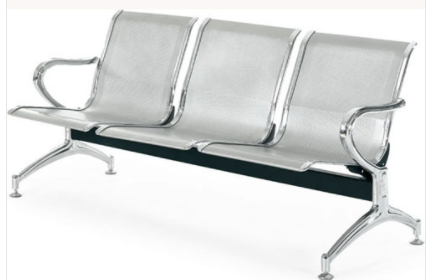 张11铝合金座板及脚架；冷轧钢板靠板；三人位；银色；五金配件为普通铰链；固定扶手；质保12个月18调解室椅子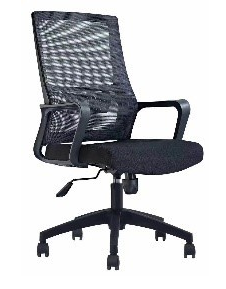 把49尺寸（长*宽*高）550*530*620mm；黑色；产品材质尼龙；网布饰面；五星脚材质尼龙脚；支持人体工程学；可升降可旋转；承重量大于等于100kg；质保12个月19档案柜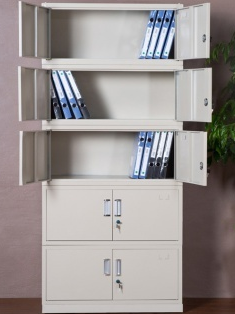 组62分体铁皮档案柜，五个为一组；金属材质；双开门平开；银白色；油性漆；三包；质保12个月20铁皮六门更衣柜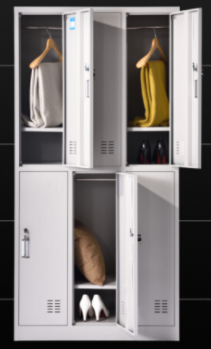 组8规格（长宽高）900*420*1800mm；常规铁皮；环保粉末喷漆；透气孔设计；储物分层隔板；铝合金挂衣杆；质保3个月21铝合金执法箱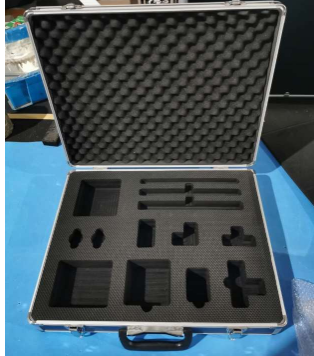 个17规格:长宽高360mm*280mm*180mm;铝合金制，耐摔，防潮；箱内铺设防护软垫，以固定设备，减少震动22老花镜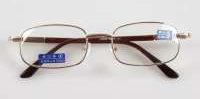 副8金属框架，100度树脂镜片，款式颜色如图示23金属应急箱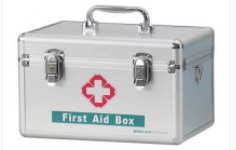 个8金属箱体（如图），每个箱子内备云南白药（粉末、气雾剂）、75%医用酒精、碘酒、棉签、创口贴、纱布；退热药、止痛药、防拉肚子药、防蚊虫叮咬药、眼药水；人丹、克痢痧、藿香正气水；速效救心丸24执法装备柜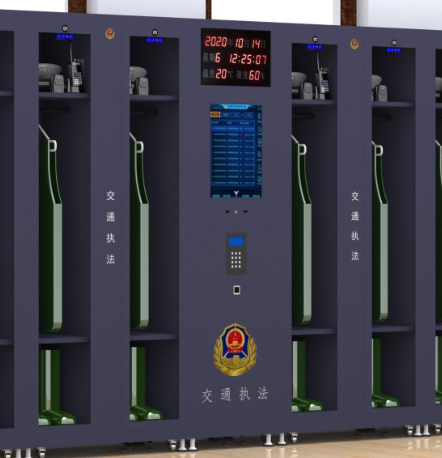 批11.数量：12门3套，14门7套，20门1套，16门1套，单独主柜1套，智能**管理平台V3.2一套。共计主柜13台；两门副柜85台。2.柜体材质：厚度1mm的优质冷轧板，柜体所有表面喷塑处理，柜体颜色采用深灰色。
3.文字标识：明显位置应有彩色交通执法徽章，尺寸不低于60*60mm； 
4.柜体尺寸：主柜尺寸：高1900mm，宽500mm，深600mm；副柜尺寸：高1900mm，宽900mm，深600mm。
5.硬件配置:应不低于INTEL I3处理器、 DDR4 4GB内存、4TB物理硬盘存储空间、主板支持不低于6块硬盘的接入、显示器具备触摸功能尺寸应不小于17英寸。
6.显示屏：设备主控制柜内置17寸液晶触摸显示器，软件平台所有操作可通过触摸屏完成。
7.温湿度检测：应具备温湿度检测实时显示功能，LED温湿度屏尺寸应不小于350mm*250mm，可实时显示温度、湿度、日期、时间。
8.内置指纹识别模块、非接触式刷卡模块。
9.支持多种开柜方式，可通过刷卡开柜、指纹开柜、密码开柜。
10.通信方式：以太网。
11.日志记录查询：日志记录仪保存不少于1000条，所有记录不能够被人工修改和删除，记录存储满后能够自动覆盖，电源掉电或者非法断电时存储记录不会被丢失。
12.紧急开锁处理方式：在紧急情况下可通过手动机械钥匙开启柜门。
13.一键开柜功能：具备最高权限的用户可通过系统实现一键开启所有柜门操作。
14.锁定柜门：系统支持针对某个柜门做锁定操作，被锁定的柜门其他用户无法开启。
15.解锁柜门：系统支持针对某个已锁定的柜门做解锁操作，前提是该用户具备解锁权限。
16.执法记录仪数据采集功能：内置执法记录仪数据采集管理系统，兼容采购单位目前正在使用的执法记录仪数据采集、数据查询、数据播放、数据上传。
17.单门绑定功能：装备柜支持一个柜门绑定一位使用人员，绑定后使用人员无需任何操作直接刷卡即可实现自动开启已绑定的柜门，该功能为一人使用一柜门业务流程。
18.多门绑定功能：装备柜支持多个柜门绑定一位使用人员，绑定后使用人员无需任何操作直接刷卡即可实现自动开启已绑定的柜门，该功能为一人使用多个柜门业务流程。
19.多人绑定功能：装备柜支持一个柜门绑定多位使用人员，绑定后使用人员无需任何操作直接刷卡即可实现自动开启已绑定的柜门，该功能为多人使用一个柜门业务流程。
20.随机绑定功能：装备柜支持刷卡随机分配柜门功能，在没有提前注册绑定柜门的情况下，使用人员刷卡后系统将会自动分配一个柜门并自动弹开柜门。
21.柜门解锁：具备指纹开门、密码开门、人脸开门、刷卡开门。
22.提供原厂两年质保服务，并在中标后提供原厂质保函。23.需配送、安装、调试。序号单位名称办公（安装）地址1稠城所、稠江所、北苑所义乌市稠江街道西城路675号2福田所、质监所义乌市稠城街道城中北路413号）3江东所义乌市环城南路5555号4廿三里所义乌市廿三里街道武岩南路199号5后宅所义乌市后宅街道三里店村6城西所、上溪所义乌市东萧公路黄山坞口村附近7义亭所义乌市义亭镇车站路51号8赤岸所义乌市义武公路养护站9佛堂所义乌市金义东公路塘下洋村对面（仅主柜）10火车站所义乌市火车站铁路综合枢纽大楼地下一层出站口的士站上客点11交通运输局义乌市北苑路150号（仅铝合金执法箱）稠城所、稠江所、北苑所稠城所、稠江所、北苑所稠城所、稠江所、北苑所稠城所、稠江所、北苑所序号产品名称数量备注1高低床8张2高低床床垫40张3衣柜40个4会议桌1张5茶水柜2个6办公椅24把7办公桌3张83人不锈钢连椅4张处罚中心4张、二楼群众等待区3张（原有3张）9转角办公桌3件处罚中心10办公椅3条处罚中心11圆椅6条处罚中心12档案柜18组每组5个叠放13调解会议桌3张14调解室椅子21把15执法装备柜2套2个主柜+14个2门副柜+辅料+系统整体调试16执法装备柜1套1个主柜+8个2门副柜+辅料+系统整体调试17智能**管理平台V3.21套执法装备柜配套软件（用于整个项目）18老花镜1副处罚中心19金属应急箱1个处罚中心福田所、质监所福田所、质监所福田所、质监所福田所、质监所序号产品名称数量备注1单人床+床垫27组2衣柜27个3办公桌1张4办公椅3条调查询问室53人不锈钢连椅4张处罚中心6转角办公桌3件处罚中心7办公椅3条处罚中心8圆椅6条处罚中心9档案柜10组每组5个叠放10调解会议桌1张11调解室椅子7把12执法装备柜2套2个主柜+14个2门副柜+辅料+系统整体调试13老花镜1副处罚中心14金属应急箱1个处罚中心江东所江东所江东所江东所序号产品名称数量备注1单人床+床垫10组2衣柜14个3圆椅4条处罚中心4办公椅2条处罚中心5档案柜6组每组5个叠放6调解会议桌1张7调解室椅子7把8执法装备柜1套1个主柜+7个2门副柜+辅料+系统整体调试9老花镜1副处罚中心10金属应急箱1个处罚中心廿三里所廿三里所廿三里所廿三里所序号产品名称数量备注1单人床+床垫10组2衣柜15个3转角办公桌2件处罚中心4办公椅2条处罚中心5圆椅4条处罚中心63人不锈钢连椅2张处罚中心7档案柜6组每组5个叠放8调解会议桌1张9调解室椅子7把10执法装备柜1套1个主柜+6个2门副柜+辅料+系统整体调试11老花镜1副处罚中心12金属应急箱1个处罚中心后宅所后宅所后宅所后宅所序号产品名称数量备注1单人床+床垫7组2衣柜17个3圆椅4条处罚中心43人不锈钢连椅1张处罚中心5办公椅2条处罚中心6档案柜6组每组5个叠放7调解会议桌1张8调解室椅子7把9执法装备柜1套1个主柜+7个2门副柜+辅料+系统整体调试10老花镜1副处罚中心11金属应急箱1个处罚中心城西所、上溪所城西所、上溪所城西所、上溪所城西所、上溪所序号产品名称数量备注1衣柜6个2铁皮六门更衣柜8组3圆椅4张处罚中心4办公椅2条处罚中心5档案柜8组每组5个叠放6会议桌1张7执法装备柜1套1个主柜+10个2门副柜+辅料+系统整体调试8老花镜1副处罚中心9金属应急箱1个处罚中心义亭所义亭所义亭所义亭所序号产品名称数量备注1单人床+床垫4组2床垫2张3衣柜10个4办公桌1张5办公椅9条6茶水柜5个7档案柜4组每组5个叠放8书柜1个9圆椅4条处罚中心10办公椅2条处罚中心11执法装备柜1套1个主柜+6个2门副柜+辅料+系统整体调试12老花镜1副处罚中心13金属应急箱1个处罚中心赤岸所赤岸所赤岸所赤岸所序号产品名称数量备注1单人床+床垫8组2衣柜12个3圆椅4条处罚中心4办公椅2条处罚中心5档案柜4组每组5个叠放6会议桌1张7会议椅10条8执法装备柜1套1个主柜+6个2门副柜+辅料+系统整体调试9老花镜1副处罚中心10金属应急箱1个处罚中心佛堂所佛堂所佛堂所佛堂所序号产品名称数量备注1执法装备柜主柜1个仅主柜火车站所火车站所火车站所火车站所序号产品名称数量备注1执法装备柜主柜1套1个主柜+7个2门副柜+辅料+系统整体调试交通运输局交通运输局交通运输局交通运输局序号产品名称数量备注1金属应急箱17个收货联系人：方科长 18267970729序号评分内容分值（分）评分方法备注一商务技术分55评标委员会根据评分细则，对各投标人的投标文件进行书面审核和评论后，由各成员独立给分，打分时保留小数1位，每人一份评分表，并签名。在统计得分时，如果发现某一单项评分超过评分细则规定的分值范围，则该张评分表无效。投标人商务技术分的最终得分为评标委员会组成员的有效评分的算术平均值。计算结果保留小数2位(第三位四舍五入)。1产品技术性能0-10.0根据投标文件对招标文件技术指标（除执法装备柜外）的响应情况，进行打分。完全满足招标文件技术规格、参数及要求的，得10分；每有一项（以每种产品为一项）负偏离或经评委会认定属于负偏离的扣0.5分，扣完为止。客观分1产品技术性能0-20.0根据投标文件对执法装备柜技术指标的响应情况，进行打分。完全满足招标文件技术规格、参数及要求的，得20分；每有一项（以最小序号为一项）负偏离或经评委会认定属于负偏离的扣1.0分，扣完为止。客观分2项目综合保障措施0-5.0根据投标人供货的方案及技术保障的措施叙述科学合理，进行打分（2.0-5.0）。未提供或提供的材料不符合要求的不得分。主观分2项目综合保障措施0-5.0根据投标人对保证供货的质量、产品的可靠性，进行打分（2.0-5.0）。未提供或提供的材料不符合要求的不得分。主观分3质保服务方案0-5.0根据提供的售后服务内容、维修方案的合理性、全面性、完整性，进行打分（2.0-5.0）。未提供或提供的材料不符合要求的不得分。主观分3质保服务方案0-3.0根据服务响应时间，维修能力，进行打分。主观分4环保产品政策0-4.0投标产品中有列入最新一期（截止时间为本项目公告时间）财政部、环境保护部公布的“环境标志产品政府采购清单”的，环保产品按所占投标产品总金额的比例相应得分：环保产品金额占投标产品总金额20%（不含）以下的，得1.0分；占投标产品总金额20%-50%的，得2.0分；占投标产品总金额50%（含）以上的，得4.0分。投标文件中提供有关材料的扫描件（商务技术响应文件中出现具体报价，按无效投标文件处理）。未提供或提供的材料不符合要求的不得分。客观分5业绩0-3分投标人提供自2020年1月1日（以合同签订时间为准），类似项目案例。每提供一个得0.5分，本项最多得3分。需提供合同扫面件。未提供或提供的材料不符合要求的不得分。客观分二报价分451.以满足招标文件要求且投标总价最低的投标报价为评标基准价，其商务报价得分为满分。2.其他投标人的报价分统一按照下列公式计算：报价分＝（评标基准价／投标报价）×45，计算结果保留2位小数（第三位小数四舍五入）。三综合得分100投标人综合得分=商务技术分+报价分序号采购名称品牌型号单价备注合 计合 计合同价人民币（大写）：        ￥：          合同价人民币（大写）：        ￥：          合同价人民币（大写）：        ￥：          序号名称数量品牌型号规格（如有）1单人床+床垫66组2床垫2张3高低床8张4高低床床垫40张5衣柜141个6茶水柜7个7书柜1件8办公桌5张9转角办公桌8件10会议桌2张11会议桌1张12调解会议桌7张13办公椅36条14圆椅36条15办公椅18条16会议椅10条173人不锈钢连椅11张18调解室椅子49把19档案柜（核心产品）62组20铁皮六门更衣柜8组21铝合金执法箱17个22老花镜8副23金属应急箱8个24执法装备柜（核心产品）1批序号内  容招标文件规范要求投标文件对应规范偏离情况详细说明序号名称品牌型号预计使用周期（更换时间）价格序号采购名称数量单价总价品牌型号备注1单人床+床垫66组2床垫2张3高低床8张4高低床床垫40张5衣柜141个6茶水柜7个7书柜1件8办公桌5张9转角办公桌8件10会议桌2张11会议桌1张12调解会议桌7张13办公椅36条14圆椅36条15办公椅18条16会议椅10条173人不锈钢连椅11张18调解室椅子49把19档案柜62组20铁皮六门更衣柜8组21铝合金执法箱17个22老花镜8副23金属应急箱8个24执法装备柜1批总价（元）合计：小写：¥_____________大写：______________总价（元）合计：小写：¥_____________大写：______________总价（元）合计：小写：¥_____________大写：______________总价（元）合计：小写：¥_____________大写：______________总价（元）合计：小写：¥_____________大写：______________总价（元）合计：小写：¥_____________大写：______________总价（元）合计：小写：¥_____________大写：______________项目名称整个项目成本价金额（元）基层站所规范化建设配套设施小写：¥_____________大写：_____________